REQUEST FOR ABSENCE IN SCHOOL TIME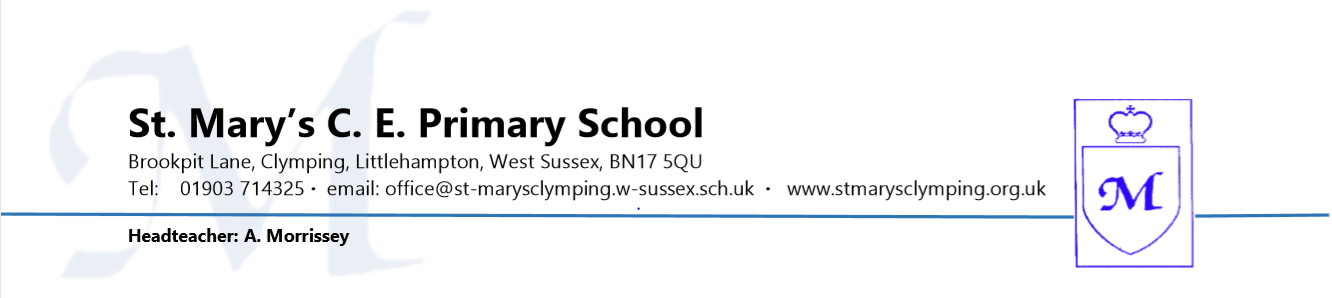 Pupils attend school for 190 days each academic yearThere are 175 additional days for holidays and other activities80% attendance represents 1 day off a week     90% attendance represents 1 day off a fortnightPLEASE RETURN COMPLETED FORM TO THE SCHOOL OFFICEHOW TO USE THIS FORMHOW TO USE THIS FORMUse this form for all absences other than sicknessUse a separate form for each child and each absenceReturn the form to school in advance of the requested absenceAny requests for HOLIDAY absence must be accompanied by a letter addressed to the Chair of Governors explaining the ‘exceptional circumstances’ request being madeIf the request for holiday absence is not authorised and if the child is then absent on the specified dates, the absence will be recorded as unauthorised and the parents may receive a Fixed Penalty NoticeUse this form for all absences other than sicknessUse a separate form for each child and each absenceReturn the form to school in advance of the requested absenceAny requests for HOLIDAY absence must be accompanied by a letter addressed to the Chair of Governors explaining the ‘exceptional circumstances’ request being madeIf the request for holiday absence is not authorised and if the child is then absent on the specified dates, the absence will be recorded as unauthorised and the parents may receive a Fixed Penalty NoticePARENT/CARER TO COMPLETE THIS SECTIONPARENT/CARER TO COMPLETE THIS SECTIONParent/Carer’s Name:Address: Parent/Carer’s Name:Address: Name of Child:Year Group:Is this the first request for absence this academic year?          YES  /  NOIs this the first request for absence this academic year?          YES  /  NOInclusive dates of absence requested:Start date:			End date:Number of school days requested:Reason for absence request:Reason for absence request:Does your child have school dinners?     YES  /  NO If YES and you pay for your child’s lunch you should inform Chartwells of the dates of the absence.  Depending on how much notice you give, you could still be charged for the meal(s).Phone:  01243 836130 or 0845 603 7998      Email:  73041@compass-group.co.ukDoes your child have school dinners?     YES  /  NO If YES and you pay for your child’s lunch you should inform Chartwells of the dates of the absence.  Depending on how much notice you give, you could still be charged for the meal(s).Phone:  01243 836130 or 0845 603 7998      Email:  73041@compass-group.co.ukSignature of Parent/Carer:Date Signed:School Office to Complete this SectionSchool Office to Complete this SectionCurrent Attendance Percentage:Teacher Informed:      YES  /  NOTotal number of sessions missed for holiday:Date reply sent to parent/carer:Other absence reasons:Other absence reasons:Number of sessions missed for illness:Signature of Administrator:		Date:Signature of Headteacher:		Date:Number of sessions missed for other absences:Signature of Administrator:		Date:Signature of Headteacher:		Date:Attendance Register Code for this absence:Signature of Administrator:		Date:Signature of Headteacher:		Date:Absence:   AUTHORISED     or     UNAUTHORISEDSignature of Administrator:		Date:Signature of Headteacher:		Date: